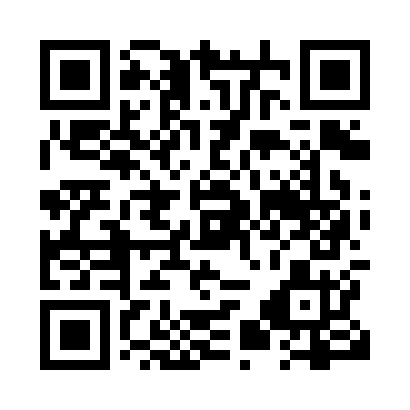 Prayer times for Buller, Ontario, CanadaWed 1 May 2024 - Fri 31 May 2024High Latitude Method: Angle Based RulePrayer Calculation Method: Islamic Society of North AmericaAsar Calculation Method: HanafiPrayer times provided by https://www.salahtimes.comDateDayFajrSunriseDhuhrAsrMaghribIsha1Wed4:306:041:126:128:219:552Thu4:286:021:126:138:229:573Fri4:266:011:126:148:239:594Sat4:246:001:126:148:2410:005Sun4:225:581:126:158:2610:026Mon4:205:571:126:168:2710:047Tue4:195:561:126:178:2810:058Wed4:175:541:116:178:2910:079Thu4:155:531:116:188:3010:0910Fri4:135:521:116:198:3210:1111Sat4:115:511:116:198:3310:1212Sun4:105:491:116:208:3410:1413Mon4:085:481:116:218:3510:1614Tue4:065:471:116:218:3610:1815Wed4:045:461:116:228:3710:1916Thu4:035:451:116:238:3910:2117Fri4:015:441:116:238:4010:2318Sat4:005:431:116:248:4110:2419Sun3:585:421:126:258:4210:2620Mon3:565:411:126:258:4310:2821Tue3:555:401:126:268:4410:2922Wed3:535:391:126:278:4510:3123Thu3:525:381:126:278:4610:3224Fri3:515:371:126:288:4710:3425Sat3:495:371:126:288:4810:3626Sun3:485:361:126:298:4910:3727Mon3:475:351:126:308:5010:3828Tue3:465:341:126:308:5110:4029Wed3:445:341:136:318:5210:4130Thu3:435:331:136:318:5310:4331Fri3:425:331:136:328:5310:44